خبر صحفيتستعد لاحتفالات السنة الصينية الجديدة مدينة إكسبو دبي تمدد فعاليات مدينة الشتاء يمكن تنزيل المواد الإعلامية المصاحبة للخبر من هنادبي، 6 يناير 2023 – تتواصل الأجواء الاحتفالية في مدينة إكسبو دبي مع تمديد فعاليات مدينة الشتاء حتى 12 يناير لتنطلق بعدها الاحتفالات بالعام الصيني الجديد في 14 يناير. ويستمر سوق الشتاء باستقبال الزوار يوميًا من الساعة الثالثة من بعد الظهر وحتى الحادية عشرة مساءً، ويمكن لكل أفراد العائلة زيارة منزل سانتا وممارسة الأنشطة مثل حبل الانزلاق أو التزلج على الجليد، ومشاهدة عرض الميلاد في ساحة الوصل بعد غروب الشمس.وتبدأ احتفالات رأس السنة الصينية في مدينة إكسبو دبي يوم 14 يناير حيث يقام العرض الكبير "عام صيني جديد سعيد" وتستمر فعاليات العام الصيني الجديد حتى 28 يناير. ومن المرتقب أن يكون حدث هذا العام الأضخم من نوعه خارج الصين، إذ يضم حوالي 60 عرضاً جماعيًا، وأكثر من 20 موكبًا و 25000 مشارك، ومدينة إكسبو دبي شريك استراتيجي للموكب الكبير "عام صيني جديد سعيد" الذي تستضيفه سفارة جمهورية الصين الشعبية في دولة الإمارات والقنصلية العامة لجمهورية الصين الشعبية في دبي وهلا بالصين، بدعم من وزارة الثقافة والسياحة الصينية. -انتهى-نبذة عن مدينة إكسبو دبيمدينة إكسبو دبي هي إرث إكسبو 2020 دبي ، الذي يبني على نجاحه الباهر ويحافظ على 80 في المئة من بنيته التحتية تقوم مدينة إكسبو دبي على أساس اعتقاد راسخ بأنه بإمكان تحالف واسع من الناس الذين يعملون معاً أن يدفع التقدم البشري للمساعدة في صنع مستقبل أكثر استدامة وكرامة للجميعصممت مدينة إكسبو دبي لتكون نموذجاً للتخطيط الحضري المستدام المستند على الابتكار ولمدن المستقبل النظيفة والخضراء والممكّنة بالتكنولوجيا والمتمحورة حول الإنسان، والتي تحفز العمل في مسيرتها نحو صافي انبعاثات صفري توفر مدينة إكسبو دبي بيئة مواتية للأعمال ترتكز على التكنولوجيا والابتكار الرقميتحتفي مدينة إكسبو دبي بالابتكار البشري والخيال والبراعة وتعمل على إلهام الأجيال القادمة عبر العديد من البرامج والعروض التعليمية والثقافية والترفيهيةمدينة إكسبو دبي وجهة مفضلة لأبرز الأحداث العالمية بما في ذلك مؤتمر الأطراف 28، وتدعم أهداف التنمية الأشمل في دولة الإمارات العربية المتحدة  ومتابعة تلغرام لأحدث الأخبار press.office@expocitydubai.aeللاستفسارات الإعلامية ، يرجى التواصل عبر 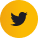 twitter.com/ExpoCityDubai	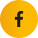 facebook.com/ExpoCityDubai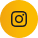 instagram.com/ExpoCityDubai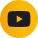 youtube.com/c/ExpoCityDubai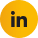 linkedin.com/company/expocitydubai/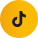 tiktok.com/@expocitydubai